NAMEMARKETING DIRECTORABOUT ME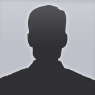 Loremipsumdolorsitamet, consecteturadipisicingelit, sedeiusmodtemporincididuntutlaboreetlore magna aliqua.Loremipsumlor sit amet, consecteturadipisicingelit, sedeiusmodtemporincididuntutlaboreetlore magna aliqua.CONTACT123 Park Avenue,
Asheville, NC 28806(123) 456 7899info@hloom.comwww.hloom.comSOCIALwww.linkedin.com/michellewww.facebook.com/michellewww.twitter.com/michellewww.facebook.com/michelleEXPERIENCE2009 – 2011MARKETING MANAGERJackson International LLCLoremipsumdolor sitamet, consecteturadipisicingelit, sed do eiusmodtemporincididuntutlabore et dolore magna aliqua.2005 – 2009MARKETING ASSISTANTLakewood WholesaleLoremipsumdolor sitamet, consecteturadipisicingelit, sed do eiusmodtemporincididuntutlabore et dolore magna aliqua.2003 – 2005SALES ASSISTANTOwl SuperfoodsLoremipsumdolor sitamet, consecteturadipisicingelit, sed do eiusmodtemporincididuntutlabore et dolore magna aliqua.EDUCATIONApril 2011 – May 2013BACHELOR OF BUSINESS MANAGEMENTOrlando UniversityM E M B E R S H I P S Nunc lacus metus, posuereegetLoremipsum dolor sit ametMaecenasporttitorcongueKEY COMPETENCECredibly innovate granular internal or "organic" sources whereas high standards in web-readiness. Energistically scale future-proof core competencies vis-a-vis impactful experiences. Dramatically synthesize integrated schemas with optimal networks. Interactively procrastinate high-payoff content without backward-compatible data. Completely iterate covalent strategic theme areas via accurate e-markets. SKILLSPERSONALEtiamegetduiAliquameratvolutpatSedatlorem in nuncportatristiqueProinnecaugueTempor magnaPellentesque habitantPellentesquecursusSagittisfelisSOFTWAREPellentesqueporttitorQuisquealiquamTempor magnaPellentesque habitantPellentesque